Vår saksbehandler: Olav ReiersenE-post: olav.reiersen@utdanningsdirektoratet.noVår dato:04.02.2014Vår referanse:2014/306Deres dato:Deres referanse: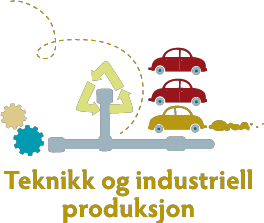 Dagsorden møte 1-2014 i Faglig råd for teknikk og industriell produksjon.Sted: 	Fellesforbundet, Lilletorget 1 i OsloTid:	13. februar 2014, kl. 10.00 – 16.00,Sak 01-14 Godkjenning av innkallingSak 02-14 Referat fra møte 6-2013Referatet er vedlagt.Sak 03-14 UtviklingsredegjørelseneUtviklingsredegjørelsene er vedlagt.Sak 04-14 Kran- og løfteoperatørfagetMålfrid Rønnevik informerer.Sak 05-14 Gjennomgående dokumentasjonInformasjonssak: Utdanningsdirektoratet har anbefalt departementet å forskriftsfeste ordningenTone Belsby informererSak 06-14 FagskoleutvalgetVedlagt: Uttalelse fra SRY.Sak 07-14 LærlingeløftetOrientering. http://lærlingløftet.no/ Sak 08-14 Avgrensninger i produksjonsteknikkfagetInnstilling fra arbeidsgruppen.Sak 09-14 Søknad om forsøk med Vg2 maritim produksjonsteknikkInnstilling fra arbeidsgruppenSak 10-14 Fylkesbesøket Foreløpig fordeling av oppgaver.Sak 11-14 Eventuelt